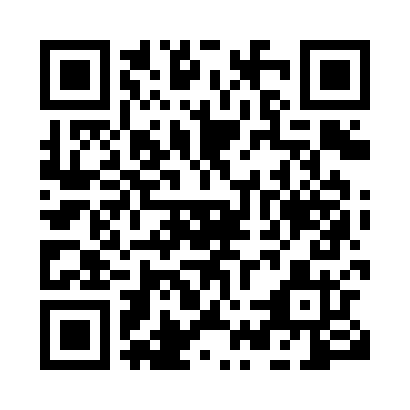 Prayer times for Bigaolarey, CameroonWed 1 May 2024 - Fri 31 May 2024High Latitude Method: NonePrayer Calculation Method: Muslim World LeagueAsar Calculation Method: ShafiPrayer times provided by https://www.salahtimes.comDateDayFajrSunriseDhuhrAsrMaghribIsha1Wed4:325:4511:583:136:107:192Thu4:325:4511:583:146:107:193Fri4:325:4411:573:146:117:194Sat4:315:4411:573:146:117:195Sun4:315:4411:573:156:117:206Mon4:305:4411:573:156:117:207Tue4:305:4311:573:166:117:208Wed4:305:4311:573:166:117:209Thu4:295:4311:573:166:117:2110Fri4:295:4311:573:176:117:2111Sat4:295:4211:573:176:127:2112Sun4:285:4211:573:176:127:2113Mon4:285:4211:573:186:127:2214Tue4:285:4211:573:186:127:2215Wed4:275:4211:573:196:127:2216Thu4:275:4211:573:196:127:2317Fri4:275:4211:573:196:137:2318Sat4:275:4111:573:206:137:2319Sun4:265:4111:573:206:137:2320Mon4:265:4111:573:206:137:2421Tue4:265:4111:573:216:137:2422Wed4:265:4111:573:216:147:2423Thu4:265:4111:573:216:147:2524Fri4:265:4111:573:226:147:2525Sat4:255:4111:583:226:147:2526Sun4:255:4111:583:226:147:2627Mon4:255:4111:583:236:157:2628Tue4:255:4111:583:236:157:2629Wed4:255:4111:583:236:157:2730Thu4:255:4111:583:246:157:2731Fri4:255:4111:583:246:167:27